Трудовая деятельность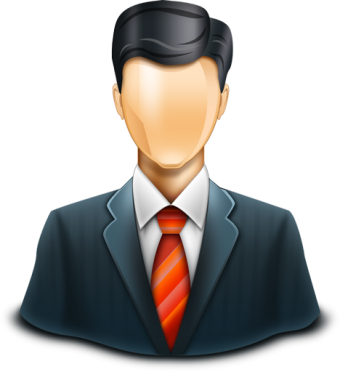 СПРАВКАИВАНОВ ИВАН ИВАНОВИЧДолжность: Губернатор Н-ской областиДата рождения: 11 мая 1958 г. Место рождения: с. Литиж, Ивановская область Образование:высшее: 1989 г., Тверской институт механизации 
и электрификации сельского хозяйства;2011 г., Суздальский региональный институт Академии государственного управленияУченая степень:кандидат технических наукГосударственные награды:Звание «Заслуженный системотехник 
Н-ской области», 2007 г.;Орден … II степени, 2014 г.(указываются только государственные награды)Партийная принадлежность: ВПП «ЕДИНАЯ РОССИЯ», Секретарь 
Н-ского регионального отделения Партии Семейное положение:женат, четверо детей1981- 1983-инженер-системотехник  совхоза им. Гагарина Харьковской области1983 - 1984-инженер Экспериментального тепличного комбината «Минск 14»1985 - 2019-директор ООО «Сургут+»10.2019 - 2020-временно исполняющий обязанности Губернатора 
Н-ской области9.2020 - н/вр.-Губернатор Н-ской области